MAGISTRÁT MĚSTA FRÝDKU-MÍSTKU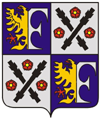 Odbor životního prostředí a zemědělství	Palackého 115738 22 Frýdek-MístekKvalita vody pramene v Hájku, k. ú. Lískovec(Kontrolní vzorek odebrán dne 28.3.2014)Rozbor vody provedla Laboratoř MORAVA, se sídlem Oderská 456, 742 13 Studénka, zkušební laboratoř akreditovaná ČIA pod č. 1266.Výsledek rozboru vody – březen 2014:Ve vzorku vody nebyla zjištěna přítomnost bakterií. Voda splňuje požadavky, stanovené pro pitnou vodu vyhláškou č. 252/2004 Sb., ve znění vyhlášky č. 187/2005 Sb., v rozsahu zjišťovaných mikrobiologických ukazatelů. Pramen v Hájku není veřejným zdrojem pitné vody, její užití je na vlastní nebezpečí.Výsledky rozborů z předcházejících měsíců v roce 2013, 2014červenec	bakterie nezjištěnysrpen 		bakterie nezjištěnyzáří 		bakterie nezjištěnyříjen		bakterie nezjištěnylistopad	bakterie nezjištěnyprosinec	bakterie nezjištěnyleden 2014	bakterie nezjištěnyúnor		bakterie nezjištěnyIng. Eva Stračánkovávedoucí oddělení vodního hospodářstvíVÁŠ DOPIS ZN.:	     ZE DNE:	     Č. J.:	MMFM  41502/2014SP. ZN.	     VYŘIZUJE:	Ing.  Karel Adámek TEL.:	558 609 493FAX:	     E-MAIL:	adamek.karel@frydekmistek.czDATUM:	 02.04.2014			VÁŠ DOPIS ZN.:	     ZE DNE:	     Č. J.:	MMFM  41502/2014SP. ZN.	     VYŘIZUJE:	Ing.  Karel Adámek TEL.:	558 609 493FAX:	     E-MAIL:	adamek.karel@frydekmistek.czDATUM:	 02.04.2014			VÁŠ DOPIS ZN.:	     ZE DNE:	     Č. J.:	MMFM  41502/2014SP. ZN.	     VYŘIZUJE:	Ing.  Karel Adámek TEL.:	558 609 493FAX:	     E-MAIL:	adamek.karel@frydekmistek.czDATUM:	 02.04.2014			VÁŠ DOPIS ZN.:	     ZE DNE:	     Č. J.:	MMFM  41502/2014SP. ZN.	     VYŘIZUJE:	Ing.  Karel Adámek TEL.:	558 609 493FAX:	     E-MAIL:	adamek.karel@frydekmistek.czDATUM:	 02.04.2014			VÁŠ DOPIS ZN.:	     ZE DNE:	     Č. J.:	MMFM  41502/2014SP. ZN.	     VYŘIZUJE:	Ing.  Karel Adámek TEL.:	558 609 493FAX:	     E-MAIL:	adamek.karel@frydekmistek.czDATUM:	 02.04.2014			VÁŠ DOPIS ZN.:	     ZE DNE:	     Č. J.:	MMFM  41502/2014SP. ZN.	     VYŘIZUJE:	Ing.  Karel Adámek TEL.:	558 609 493FAX:	     E-MAIL:	adamek.karel@frydekmistek.czDATUM:	 02.04.2014			VÁŠ DOPIS ZN.:	     ZE DNE:	     Č. J.:	MMFM  41502/2014SP. ZN.	     VYŘIZUJE:	Ing.  Karel Adámek TEL.:	558 609 493FAX:	     E-MAIL:	adamek.karel@frydekmistek.czDATUM:	 02.04.2014			